AYUNTAMIENTO DE SOLOSANCHO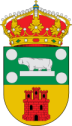 Bases Concurso CARNAVAL 2021ParticipantesPodrán participar todos los vecinos que envíen sus fotos disfrazados antes de la fecha fijada como límite.TemaTÉMATICA ABIERTA: CARNAVALES 2021.DisfracesCada participante presentará un máximo de 2 fotografías, identificando al participante y con el título del disfraz.Los participantes ceden, gratuitamente y de manera no exclusiva, los derechos de uso de dichas fotos a favor del Ayuntamiento de Solosancho. Los derechos de uso comprenden la publicación web, redes sociales, medios de comunicación y cualquier otro medio usado por el Ayuntamiento.Solamente se aceptarán las fotografías presentadas a través del correo electrónico adr.solosancho@gmail.com hasta el 26 de febrero de 2021, incluido, antes de las 14:00 horas.La organización del concurso se reserva el derecho de publicar las fotografías presentadas, con el único fin de dar difusión al pueblo en redes sociales y de promocionar el concurso.PremiosCATEGORÍA ÚNICA: PREMIOS COMUNES PARA PARTICIPANTES INDIVIDUALES O EN GRUPO.Se entregarán un primer premio, segundo premio y tercer premio entre los participantes.Los premios serán entre otros; empanada y hornazo de Panadería Garrosa,  lote de parafarmacia de la Farmacia Laura Maíllo, vale de corte y peinado en peluquería  Modes, chorizo de La Serrota, vale de corte y peinado en la peluquería Collado, lote de productos variados de la tienda el Abuelo Domingo, lote de productos variados de Comestibles Garrosa, lote de productos variados de Estanco la Marciana y productos de la Carnicería Nani.Los colaboradores en los premios han sido: COMESTIBLES GARROSA, EMBUTIDOS LA SERROTA, PANADERIA GARROSA, EL ABUELO DOMINGO, ESTANCO LA MARCIANA, CARNICERIA NANI, PELUQERIA MODES, FARMACIA LAURA MAILLO Y PELUQUERIA COLLADO.Los ganadores serán publicados para el conocimiento de todos los participantes en redes sociales y otros medios de comunicación habitual municipal.Más información:No se admitirán disfraces que atenten contra la dignidad de las personas y/o contra los derechos humanos, reservándose el Ayuntamiento la opción de retirar del concurso participantes que incumplan esta norma.Los participantes serán responsables de las reclamaciones que se produjeran por derechos de imagen a terceros.La organización se reserva el derecho de eliminar del concurso a cualquier participante que a criterio del jurado o de la organización, se considere que, de manera evidente no se ajusta al concurso. Cualquier situación no contemplada en estas bases será resuelta por la organización.